Materská škola Kočín, Kočín-Lančár, Kočín 82, 922 04 Dolný LopašovŠKOLSKÝ VZDELAVACÍ  PROGRAM,,LIENKA,,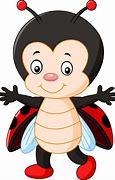 Školský rok: 2021/2022Obsah1. Názov vzdelávacieho programu a základné identifikačné údaje2. Vymedzenie vlastných cieľov a poslania výchovy a vzdelávania3. Vlastné zameranie školy4. Dĺžka dochádzky a formy výchovy a vzdelávania5. Učebné osnovy6. Vyučovací jazyk7. Spôsob, podmienky ukončovania výchovy a vzdelávania a vydávaniedokladu o získanom vzdelaní8. Personálne zabezpečenie9. Materiálno – technické a priestorové podmienky10. Podmienky na zaistenie bezpečnosti a ochrany zdravia pri výchovea vzdelávaní11. Vnútorný systém kontroly a hodnotenia detí12. Vnútorný systém kontroly a hodnotenia zamestnancov školy13. Požiadavky na kontinuálne vzdelávanie pedagogických a odbornýchzamestnancov1. Názov vzdelávacieho programu a základné identifikačné údaje    Lienka, drobný hmyz s veselými čiernymi bodkami,  má veľmi pekné pomenovanie – božský chrobák . Považuje za zvestovateľa šťastia práve pre jej milý vzhľad. Názov nášho školského vzdelávacieho programu „ LIENKA,, symbolizuje deti našej MŠ milé, šťastné, veselé, neposedné a hravé. Tak ako k lienkam treba pristupovať s opatrnosťou a citlivosťou, tak aj my pristupujeme k našim deťom. Poskytujeme im láskyplnú starostlivosť, individuálny prístup, vyučovanie na vysokej úrovni, hravý personál s novými nápadmi a snažíme sa zabezpečiť kvalitné podmienky výchovy a vzdelávania. Školský vzdelávací program je spracovaný v súlade so Štátnym vzdelávacím programom pre predprimárne vzdelávanie v materských školách a zároveň prispôsobený lokálnym podmienkam a požiadavkám.Základné identifikačné údaje2. Vymedzenie vlastných cieľov a poslania výchovy a vzdelávania     Ciele výchovy a vzdelávania nášho školského vzdelávacieho programu vychádzajú zo všeobecných cieľov Štátneho vzdelávacieho programu ISCED 0 . Hlavným cieľom výchovy a vzdelávania v našej materskej škole je dosiahnutie optimálnej kognitívnej, senzomotorickej a sociálno-citovej úrovne, ako základu na školské vzdelávanie v základnej škole a na život v spoločnosti. Zohľadňuje a rešpektuje jej priestorové, materiálno – technické, personálne podmienky, potreby, záujmy a rozvojové možnosti detí predškolského veku. Tvorí základ pre každodennú výchovno-vzdelávaciu činnosť dieťaťa a nie je členený podľa vekových kategórií deti. Hlavným cieľom školského vzdelávacieho programu ,, Zvedavá Lienka“ je vo všetkých vzdelávacích oblastiach umožniť deťom cez vlastné skúsenosti , zážitky, pocity spoznávať seba, ľudí okolo seba, prírodu a kultúru.Medzi naše hlavné ciele výchovy a vzdelávania radíme nasledovné:- zvyšovať telesnú zdatnosť a pohybovú výkonnosť s cieľom pozitívnej adaptácie organizmu na meniace sa podmienky vonkajšieho a vnútorného prostredia- podporovať u detí zdravý životný štýl – zdravá výživa, dostatok pohybu, pobyt v prírode- prostredníctvom pohybových aktivít a činností rozvíjať asertívne správanie a vôľovévlastnosti detí- podnecovať u detí ľudskosť, priateľstvo a vzájomnú pomoc- rozvíjať a podporovať zdravé sebavedomie a sebaistotu detí, podporovať jedinečnosťdetí.- rozvíjať u detí environmentálne cítenie, čiže chápať potrebu ochrany životného prostredia prostredníctvom vytvárania nových vzorov správania sa jednotlivca i skupín k životnému prostrediu- podporovať vzťah dieťaťa k poznávaniu, zvedavosť a tvorivosť- poznávať prírodu prostredníctvom bádania, skúmania a experimentovania, postupnechápať zákonitosti prírody- triediť odpad a poznať jeho opätovné využitie- pestovať citový vzťah a úctu ku krásam regiónu a ľudového umenia- utvárať predstavu detí o tradíciách a zvykoch obce
- zoznámiť sa so základnými časťami počítača- získať základné zručnosti v grafických programoch na interaktívnej tabuli- oboznámiť sa a naučiť využívať hračky v programovaní a skúmaní- využívať edukačné programy na rozvíjanie kritického myslenia, flexibilnéhorozhodovania, zvládanie neočakávaných situácií, komunikácie a kooperácie- rozvíjať u detí počítačovú gramotnosť
- dopĺňať rodinnú výchovu- zaistiť dieťaťu od útleho veku prostredie s dostatkom mnohostrannýcha primeraných podnetov k aktívnemu rozvoju a učeniu.- zabezpečovať humanizáciu vzdelávania pri rešpektovaní požiadavky poskytnúťrovnaké šance všetkým pripraviť dieťa na vstup do základnej školy.3. Vlastné zameranie školy     Pôsobenie výchovy a vzdelávania v našej MŠ smeruje predovšetkým k :- rozvoju prírodovednej gramotnosti - rozvoju počítačovej gramotnosti- rozvoju spolupráce MŠ s rodičmi, sociálnymi partnermi a inými subjektami.     Našou snahou je vytvoriť hravé a podnetné prostredie, doplnené materiálno-technologickým vybavením, ktoré umožní deťom rozvíjať digitálne kompetencie. Digitálne pomôcky sú pre deti zdrojom poznávania , skúmania, komunikácie, vyjadrovania sa a rozvíjania logického myslenia. Naším cieľom bude deti vhodne zoznamovať s digitálnymi technológiami , aby získali nielen základné zručnosti pri manipulácii s nimi, ale aby postupne objavovali i ďalšiemožnosti ich využitia , samozrejme s prihliadaním na psychohygienu detí.     Zároveň sa snažíme viesť deti k zdravému spôsobu života a usilujeme sa o ich zdravý a bezpečný život – zaradením pohybových aktivít, zameraním sa na zdravú výživu, preventívnou starostlivosťou o vlastné zdravie a zodpovednosti zaň, utvárať pozitívny vzťah k vlastnému zdraviu. Pravidelnou pohybovou aktivitou chceme podporovať zlepšenie zdravotného stavu detí a prevenciu obezity a iných civilizačných chorôb. Priestranný školský dvor poskytuje možnosti na rôzne pohybové aktivity a sezónne činnosti v každom ročnom období.      Zároveň sa snažíme prostredníctvom rôznych činností rozvíjať kladný vzťah k sebe, k okoliu a prostrediu v ktorom žijeme, predovšetkým k prírode. Rozvíjať ochotu detí spolupracovať pri skúmaní prírodných reálií, rozvíjať nadšenie a záujem o prírodnú časť sveta. Vnímať krásy prírody, žiť v súlade s jej zákonitosťami. Táto oblasť je zameraná aj na ochranu životného prostredia a pestovanie správnych návykov a pozitívnych postojov k ochrane a tvorbe životného prostredia a formovanie začiatkov ekologickej kultúry. Napríklad prostredníctvom triedenia a separácie odpadu, využívaním odpadu na výrobu potrebných vecí napr. vtáčie krmítka a iné. 4. Dĺžka dochádzky a formy výchovy a vzdelávania     Dĺžka dochádzky do našej MŠ je zvyčajne 1-4 roky, s ohľadom na odklad či zdravotný stav dieťaťa. Forma výchovy vzdelávania je na základe rozhodnutia rodiča dieťaťa poldenná alebo celodenná. Zvyčajne ak dieťa nemá zdravotné problémy je celodenná.5. Učebné osnovyUčebnými osnovami školského vzdelávacieho programu sú vzdelávacie štandardy Štátneho vzdelávacieho programu pre predprimárne vzdelávanie v materských školách. Schválením novelizácie školského zákona č. 464/2013 Z. .z. ktorým sa mení a dopĺňa zákon č . 245/2008 Z.z., sa okrem iného vypustil z povinnej školskej dokumentácie aj plány výchovno-vzdelávacej činnosti. Napriek uvedenému si plány výchovno-vzdelávacej činnosti tvoríme a sú súčasťou internej dokumentácie materskej školy. Východiskami plánovania pre pedagogických zamestnancov sú: - Štátny vzdelávací program a na základe neho vypracovaný Školský vzdelávací program ,,LIENKA,,- pedagogická diagnostika - variabilita detí- vekové osobitosti detí - sociálno-kultúrne prostredie detí - materiálovo-technologické vybavenie MŠ- pedagogické skúsenosti rešpektujúc pedagogické a psychologické zásady a využívajúc nové metódy a formy práce.      Plánovanie je súčasťou dennej prípravy učiteľky na výchovno-vzdelávaciu činnosť. Je pracovný materiál učiteľky, v ktorom má uvedené, akými aktivitami rozvíja vzdelávací štandard . Plánovanie rešpektuje dieťa, vonkajšie aj vnútorné podmienky MŠ, slúži na rýchlu orientáciu, preto je stručný a prehľadný, a je ovplyvnený odbornými kompetenciami a pedagogickou tvorivosťou učiteľky. Plány výchovno-vzdelávacej činnosti sú rozdelené na jednotlivé týždne , ktoré obsahujú tematické názvy a zohľadňujú aktuálne ročné obdobie , sezónne kultúrne aktivity realizované materskou školou. Učiteľka ma možnosť voľného výberu vzdelávacích oblastí ( z daného týždňa ) v príslušný deň, ktorých výkonovo štandard zaraduje do príslušných centier aktivít rešpektujúc pri tom danú tému týždňa. Ďalej má možnosť určiť časový priestor počas dňa, kedy sa príslušné výkonové štandardy budú plniť. Rozhodnutie častokrát vychádza z aktuálnej výchovno-vzdelávacej situácie a záujmu deti. Výkonové štandardy, ktoré sa vyskytujú denne priebežne v prirodzených situáciách nie je potrebné cielene plánovať v cielených vzdelávacích aktivitách. Učiteľka denne zaznamenáva edukačný proces v zmysle platnej legislatívy – zápis do triednej knihy.6. Vyučovací jazyk     Vyučovací jazyk v materskej škole je štátny jazyk Slovenskej republiky – slovenčina. Výnimkou je iba výučba detí v rámci krúžkovej činnosti, počas ktorej lektorka komunikuje s deťmi po anglicky( v školskom roku 2021/2022 sa AJ nevyučuje)7. Spôsob, podmienky ukončovania výchovy a vzdelávania a vydávanie dokladu o získanom vzdelaní     Predprimárne vzdelanie získa dieťa absolvovaním posledného ročníka vzdelávaciehoprogramu odboru vzdelávania materskej škole. Predprimárne vzdelávanie ukončuje  dieťa spravidla v školskom roku, v ktorom do 31. augusta dosiahne šiesty rok veku a dosiahne školskú spôsobilosť. Dokladom o získanom stupni vzdelania je osvedčenia o absolvovaní predprimárneho vzdelávania .8. Personálne zabezpečenie     Zriaďovateľom Materskej školy Kočín je obec Kočín- Lančár zastúpená Obecným úradom Kočín-Lančár. Riadiacu funkciu v materskej škole má na starosti zastupujúca riaditeľka Iveta Krihová, ktorá spolu s pedagogickou pracovníčkou Michaelou Mucinovou, zabezpečuje aj výchovno-vzdelávaciu funkciu materskej školy. Okrem pedagogických pracovníkov sa na chode školy podieľajú nepedagogický zamestnanci: Janka Jakubcová - vedúca školskej jedálne; Mária Jankovičová – kuchárka školskej jedálne; Vierka Rešková – zabezpečuje čistotu a hygienu priestorov materskej školy.9. Materiálno – technické a priestorové podmienky     Materská škola je umiestnená v budove rodinného typu. Budova je prízemná so vstupnou chodbou, ktorá slúži ako šatňa pre deti. Zo vstupnej chodby je prístup do triedy, kuchyne, spálne, umyvárky ako aj šatne pre PZ a NZ. Súčasťou budovy MŠ sú aj pivnice, ktoré sú deťom neprístupné, slúžia len ako sklad potravín a kotolňa. Areál okolo budovy tvorí školský dvor s trávnatou plochou, pieskoviskom, hojdačkami, trojitou hrazdou, lezeckou zostavou so šmykľavkou a budovou, ktorá slúži ako sklad hračiek. Táto budova je pre deti neprístupná.     Trieda slúži na spontánne hry detí ako aj učiteľkou plánovanú a riadenú výchovnovzdelávaciu činnosť. Pre deti sú pomôcky voľne a viditeľne uložené, čo deťom poskytuje priame, bezprostredné skúsenosti, zážitky, dávajú voľný priechod ich iniciatíve a podporujú a rozširujú vnútornú motiváciu. Súčasťou materiálno-technického vybavenia materskej školy je odborná a detská literatúra, učebné pomôcky, didaktické hry, logické hry, telovýchovné náradie, náčinie, IKT, spotrebný materiál na výtvarné a pracovné činnosti.10. Podmienky na zaistenie bezpečnosti a ochrany zdravia pri výchove a vzdelávaní    Zamestnanci školy sú pri výchove a vzdelávaní, pri činnostiach priamo súvisiacich s výchovou a vzdelávaním a pri poskytovaní služieb povinní : - prihliadať na základné fyziologické potreby detí - vytvárať podmienky na zdravý vývin detí a na predchádzanie sociálno-patologických javov - zaistiť bezpečnosť a ochranu zdravia detí - poskytnúť nevyhnutné informácie na zaistenie bezpečnosti a ochrany zdravia detí - viesť evidenciu registrovaných školských úrazov detí , ku ktorým došlo počas výchovno-vzdelávacej činnosti alebo pri činnostiach organizovaných materskou školou. Problematika zaistenia bezpečnosti a ochrany zdravia je aj integrovanou súčasťou obsahu výchovy a vzdelávania v materských školách. Deti sa prostredníctvom tohto obsahu učia chrániť si svoje zdravie a zdravie iných a riešiť na elementárnej úrovni situácie ohrozujúce zdravie. Podrobnosti o zodpovednosti za bezpečnosť a zdravie detí od ich prevzatia od zákonných zástupcov, počas výletov a exkurzií, počas aktivít organizovaných MŠ sú podrobné rozpracované v školskom poriadku školy a v prevádzkovom poriadku školy.11. Vnútorný systém kontroly a hodnotenia detí     Cieľom hodnotenia detí je poskytnúť spätnú väzbu o tom, na akej vývinovej úrovni sa dieťa v jednotlivých oblastiach nachádza, aké má rezervy a aké sú ďalšie možnosti jeho napredovania. Uskutočňuje sa priebežne počas dňa a vo výchovno-vzdelávacom procese. Úroveň schopností detí sa zaznamenáva v pedagogickej diagnostike. Uskutočňuje sa vstupná, priebežná , ale aj výstupná diagnostika. Vnútornú kontrolu a hodnotenie detí realizujem priebežne s nasledovnými odporúčanými formami a metódami: pozorovanie: krátkodobé, dlhodobé, náhodné, systematické  rozhovor  analýza výsledkov činnosti detí  slovné hodnotenie  pedagogická diagnostika.Konkrétne zameranie a formy hodnotenia detí sú vypracované v ročnom pláne vnútornej kontroly školy.12. Vnútorný systém kontroly a hodnotenia zamestnancov školy     Vnútorná kontrola školy je vo všeobecnosti zameraná na oblasť prevádzky MŠ. Kontrolnú činnosť v materskej škole vykonáva riaditeľka školy. Kontrola musí byť systematická, motivačná a jej výsledky majú slúžiť na odstránenie nedostatkov, ktoré sa následne kontrolujú. Uskutočňuje sa podľa plánu, náhodne aj podľa aktuálnej potreby (sťažnosti). Formy a prostriedky kontroly: - previerka hygieny interiéru a exteriéru MŠ - kontrola plnenia si základných povinností v súlade s pracovným poriadkom, prevádzkovým poriadkom, školským poriadkom    Oblasti hodnotenia: a) pracovné správanie: prístup k plneniu úloh, podávanie návrhov, pracovné nasadenie, spolupráca s rodičmi. b) sociálne správanie: úroveň spolupráce, interpersonálne vzťahy, schopnosť pracovať v tíme Problematika vnútorného systému kontroly a hodnotenia zamestnancov školy je podrobne rozpracovaná v ročnom pláne vnútornej kontroly školy.13. Požiadavky na kontinuálne vzdelávanie pedagogických a odborných zamestnancov     Legislatívne východiská kontinuálneho vzdelávania sú podľa § 153 zákona č . 311/2001 Z. z ( Zákonníka práce ) v znení neskorších predpisov sa zamestnávateľ stará o prehlbovanie kvalifikácie zamestnancov alebo o jej zvyšovanie. Zodpovednosť vedúceho pedagogického zamestnanca – riaditeľa za ďalšie vzdelávanie pedagogických zamestnancov vyplýva aj z § 5 ods. 2 písm . c) zákona č .596/2003 Z. z štátnej správe v školstve a školskej samospráve a o zmene a doplnení niektorých zákonov a je v súlade so zákonom č. 390/2011 Z. z , ktorým sa mení a dopĺňa zákon č . 317/2009 Z. z., o pedagogických zamestnancoch a odborných zamestnancoch a o zmene a doplnení niektorých zákonov a s vyhláškou MŠ SR č. 445/2009 o kontinuálnom vzdelávaní, kreditoch a atestáciách pedagogických zamestnancov a odbornýchzamestnancov. Aby bo učiteľ schopný profesijného rastu a seba rozvoja, potrebuje sa neustálevzdelávať, oboznamovať s novými inovačnými metódami a formami práce a to mu kontinuálne vzdelávanie pedagogických zamestnancov umožňuje.Názov školyMaterská škola KočínAdresa školyKočín – Lančár, Kočín 82, 922 04 Dolný LopašovRiaditeľ školyv zastúpení Krihová IvetaZriaďovateľ školyObec Kočín- LančárŠkolský vzdelávací program,,LIENKA,,Forma výchovy a vzdelávaniacelodenná, dennáDruh školymaterská školaVyučovací jazykslovenskýTriedazmiešaná 3-6ročné detiKontakttel. č.: 033/77 87 130e-mail: materskaskolakocin@gmail.com